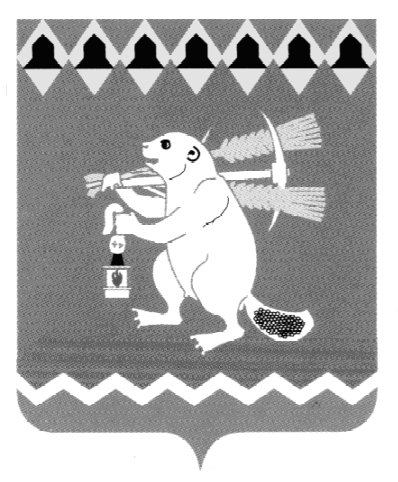 Администрация Артемовского городского округа ПОСТАНОВЛЕНИЕот 15.09.2020                                                                                             № 892-ПАО внесении изменений в постановление Администрации Артемовского городского округа от 20.03.2020 № 300-ПА «О введении на территории Артемовского городского округа режима повышенной готовности и принятии дополнительных мер по защите населения откоронавирусной инфекции (2019-nCоV)»В соответствии с   Указом    Губернатора    Свердловской    области   от   14.09.2020 № 501-УГ «О внесении изменений в Указ Губернатора Свердловской области от 18.03.2020 № 100-УГ «О введении на территории Свердловской области режима повышенной готовности и принятии дополнительных мер по защите населения от новой коронавирусной инфекции (2019-nCoV)», руководствуясь статьей 31 Устава Артемовского городского округа,ПОСТАНОВЛЯЮ:Внести в постановление Администрации Артемовского городского округа от 20.03.2020 № 300-ПА «О введении на территории Артемовского городского округа режима повышенной готовности и принятии дополнительных мер по защите населения от коронавирусной инфекции (2019-nCоV)», с изменениями, внесенными постановлениями Администрации Артемовского  городского   округа от 27.03.2020 № 321-ПА, от 31.03.2020                 № 339-ПА, от 03.04.2020 № 351-ПА, от 06.04.2020 № 352-ПА, от  07.04.2020 № 355-ПА,  от 13.04.2020 № 362-ПА,  от 17.04.2020 № 386-ПА,  от 20.04.2020 № 390-ПА, от 21.04.2020 № 397-ПА, от 30.04.2020 № 424-ПА, от 30.04.2020            № 425-ПА, от 07.05.2020 № 440-ПА, от 12.05.2020 № 460-ПА, от 15.05.2020   № 498-ПА, от 19.05.2020 № 511-ПА, от 26.05.2020 № 544-ПА, от 02.06.2020  № 570-ПА, от 09.06.2020 № 601-ПА, от 15.06.2020 № 613-ПА, от 23.06.2020  № 621-ПА, от 25.06.2020 № 623-ПА, от 30.06.2020 № 637-ПА, от 07.07.2020  № 664-ПА, от 13.07.2020 № 687-ПА, от 23.07.2020 № 709-ПА, от 28.07.2020  № 724-ПА, от 03.08.2020 № 745-ПА, от 11.08.2020 № 771-ПА, от 18.08.2020           № 789-ПА, от 25.08.2020 № 819-ПА, от 31.08.2020 № 844-ПА, от 01.09.2020      № 846-ПА, от 08.09.2020 № 881-ПА, (далее – постановление) следующие изменения:в подпункте 2.1 части первой пункта 2 постановления слова «культурных, выставочных, просветительских,» исключить;подпункт 2.2 части первой пункта 2 постановления изложить в следующей редакции:«2.2. посещение гражданами зданий, строений, сооружений (помещений в них), предназначенных преимущественно для проведения указанных в подпункте 1.1 настоящей части мероприятий (оказания услуг), в том числе ночных клубов (дискотек) и иных аналогичных объектов (за исключением объектов физкультуры и спорта, организаций сферы культуры, осуществляющих экспозиционно-выставочную деятельность, музеев, библиотек, учреждений культурно-досугового типа, развлекательных аттракционов и детских игровых площадок, кинотеатров (кинозалов). Действие настоящего подпункта не распространяется на профессиональные спортивные клубы, в том числе по командным игровым видам спорта при организации и проведении ими тренировочных мероприятий для подготовки к профессиональным соревнованиям федерального, международного уровня. Такие тренировочные мероприятия проводятся с учетом требований и рекомендаций Федеральной службы по надзору в сфере защиты прав потребителей и благополучия человека.»;в подпункте 1 части второй пункта 2 постановления число «30» заменить числом «50»;в подпункте 2 части второй пункта 2 постановления слова «(за исключением групповых экскурсий численностью свыше 20 человек)» исключить;часть вторую пункта 2 постановления дополнить подпунктами             11-15 следующего содержания:«11) работа организаций культурно-досугового типа, в том числе детских игровых комнат и иных детских развлекательных и досуговых заведений с наполняемостью не более 50%;12) проведение групповых занятий клубных формирований, созданных на базе организаций в сфере культуры;13) работа организаций, оказывающих услуги фитнес-центров, в том числе проведение ими групповых занятий;14) работа помещений, зданий, используемых для проведения форумов, выставок, конференций и семинаров, иных мероприятий с очным присутствием граждан;15) проведение профилактических осмотров, диспансеризации определенных групп взрослого населения и диспансерного наблюдения в медицинских организациях, участвующих в реализации Территориальной программы государственных гарантий бесплатного оказания гражданам медицинской помощи в Свердловской области.»;пункт 3 постановления признать утратившим силу;в части первой пункта 10 постановления слова «по 14 сентября» заменить словами «по 21 сентября»;часть вторую пункта 10 постановления после слов «по 14 сентября 2020 года» дополнить словами «, с 15 по 21 сентября 2020 года».2. Постановление опубликовать в газете «Артемовский рабочий», разместить на Официальном портале правовой информации Артемовского городского округа (www.артемовский–право.рф) и на официальном сайте Артемовского городского округа в информационно-телекоммуникационной сети «Интернет».3. Контроль за исполнением постановления оставляю за собой.Первый заместитель главы АдминистрацииАртемовского городского округа, исполняющий полномочия главы Артемовского городского округа                                                  Н.А. Черемных